   GENEFORCE EMERGENCY POWER SYSTEM 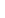 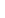 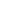 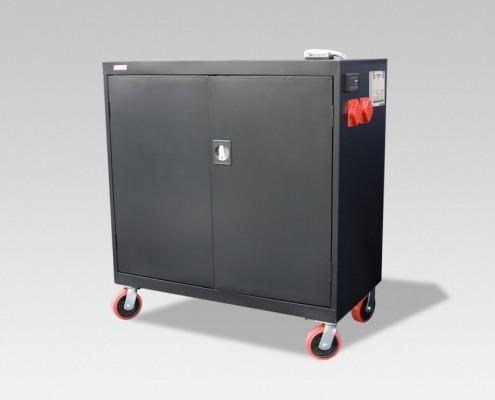 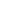 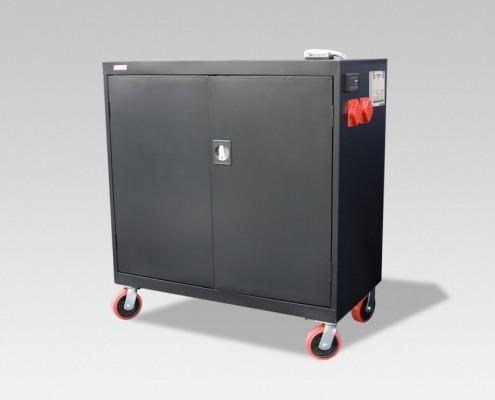  GEN-4818     (18.0 kVA CO) 120V/240V 60Hz (57.6 kVA SEE) 	 Product Features  Silent operation; Safe for indoors; No gas or emissions; No Maintenance or permits required; Automatic & one-touch start; Remote monitoring & configuration. Advanced System Control Panel with Graphical 128 x 64 pixel, backlit LCD display that allows for setup and monitor of entire system including multiple solar charge controllers and auxiliary battery banks. Panel displays power reserves, amp hours consumed, fault conditions, solar panel output, charging, power consumption. 120/240V AC; Adapts to single, split-phase or three-phase systems Dual AC inputs with capability to work with two-wire and three-wire generator starting systems May be used with a solar panel array to recharge 12V-24V DC True sine wave and Built-in voltage regulation system provides clean output for sensitive electronics. Electrical Specifications   Output power (continuous) at 40°C   18.0 kVA   18.0 kVA Output power (surge) at 40°C   36.0 kVA (15 sec)   36.0 kVA (15 sec) Peak output current (rms)   L-N: 105 A (15 sec), L-L: 52.5 A (15 sec)   L-N: 105 A (15 sec), L-L: 52.5 A (15 sec) AC Input Voltage range (240V by Default) (Bypass/Charge Mode)   120 / 240 V split-phase   120 / 240 V split-phase   AC Input Current    390 A   390 A AC Input Frequency Range (Bypass/Charge Mode)   55 to 65 Hz (default); 44 - 70 Hz (allowable)   55 to 65 Hz (default); 44 - 70 Hz (allowable)   Input voltage limits (bypass/charge mode) L-N: 78 to 140 V (120 V nominal); L-L: 160 to 270 V (240 V nominal) L-N: 78 to 140 V (120 V nominal); L-L: 160 to 270 V (240 V nominal) Output wave form (signal type)   True Sine Wave   True Sine Wave   AC output voltage   L-L: 240 V +/- 3% L-N: 120 V +/- 3%   L-L: 240 V +/- 3% L-N: 120 V +/- 3%   Service Life (No Maintenance)  12-16 years   12-16 years   Auxiliary relay output   Three - 0 to12 V, maximum 250 mA DC   Three - 0 to12 V, maximum 250 mA DC Stored Electrical Energy   57.6 kVA  (57,600 W)   57.6 kVA  (57,600 W) Continuous Charge Rate at L-L voltage   300A   300A DC Input Voltage Range   44-64 Vdc           50.4 Vdc (Nominal)   44-64 Vdc           50.4 Vdc (Nominal) AC Input 1 (Grid) (240V by Default)(split-phase)   240V (6AWG-4 Wire) 60A 2-Pole  breaker & box   240V (6AWG-4 Wire) 60A 2-Pole  breaker & box AC Input 2 (Generator) (240V by Default)   240V (6AWG-4 Wire) 60A 2-Pole  breaker & box   240V (6AWG-4 Wire) 60A 2-Pole  breaker & box AC Output 1   120V/240V (6AWG-4 Wire) 60A 2-Pole  breaker & box   120V/240V (6AWG-4 Wire) 60A 2-Pole  breaker & box Automatic Transfer Relay   180 A   180 A Typical transfer time   0.8 ms   0.8 ms   Solar Charge Controller    Output (60A/12V-24V)    *(60A/150V) *(80A/600V)  *Optional   Output (60A/12V-24V)    *(60A/150V) *(80A/600V)  *Optional CEC power rating   17.280 kW   17.280 kW General Specifications NEMA degree of protection   NEMA1R (indoor rating)(electronic components sealed inside enclosure)   NEMA1R (indoor rating)(electronic components sealed inside enclosure) Ambient air temperature for operation   -25 to 70°C (-13 to 158°F) (power derated above 45°C (113°F)   -25 to 70°C (-13 to 158°F) (power derated above 45°C (113°F) Monitor (two monitors)   Graphical 128 x 64 pixel, backlit LCD Display (reads V, Ah, etc.)   Graphical 128 x 64 pixel, backlit LCD Display (reads V, Ah, etc.) Product Dimensions (H x W x L) & Color (Black)  Power Bank  48" x  24" x 46"         Controller 36” x 18” x 36”   Power Bank  48" x  24" x 46"         Controller 36” x 18” x 36” Product Weight & Construction (Heavy Steel) on Casters  Power Bank 3,030 lbs.                      Controller 460 lbs.    Power Bank 3,030 lbs.                      Controller 460 lbs.  Warranty & Service Life   5yr. warranty-components; 4yr. warranty-cells   5yr. warranty-components; 4yr. warranty-cells Part numbers   GEN-4818-18kVA-60  GEN-4818-18kVA-60Regulatory approvals Safety & EMC   Components UL1741, CSA 107.1 & FCC and Industry Canada Class B   Components UL1741, CSA 107.1 & FCC and Industry Canada Class B Interconnect   IEEE 1547 and CSA 107.1   IEEE 1547 and CSA 107.1 Price (shipping not included)   $38,479   $38,479 Geneforce Incorporated www.geneforcepower.com  (305)215-5443  sales@geneforcepower.com Geneforce Incorporated www.geneforcepower.com  (305)215-5443  sales@geneforcepower.com Geneforce Incorporated www.geneforcepower.com  (305)215-5443  sales@geneforcepower.com 